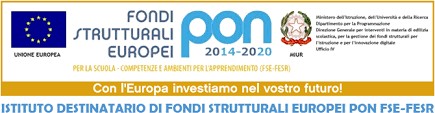 Istituto Comprensivo Statale Giovanni XXIIIVia Ofanto 29 - 76017 San Ferdinando di Puglia (BT) - Tel. e fax Presidenza: +39 0883 621135 - Tel. Segreteria: +39 0883 621186e-mail: fgic871006@istruzione.it - e-mail PEC: fgic871006@pec.istruzione.it - Sito WEB di Istituto: http://www.icgiovanni23.edu.it/joomla3/Codice Meccanografico: FGIC871006 - Codice Fiscale: 90095100724 - Codice Univoco Ufficio: UF5J1ISCHEDA PER LA VALORIZZAZIONE DEL MERITO DEI DOCENTI A.S.2018-2019(Ai fini di quanto previsto dall’art.1c da 126-129 della L. 13-07-2015, n.107)I prerequisiti indispensabili per accedere alla valutazione sono:assenza di sanzioni disciplinari;limite di assenze pari a 12 gg;capacità di gestione della classe;presenza alle ore funzionali all’insegnamento (max 1 assenza)Il sottoscritto _____________________________________ docente a Tempo Indeterminato, ai fini dell’accesso alla valorizzazione del merito dei docenti di cui all’art. 1, comma 129 della legge 107/2005 per l’anno scolastico 2018-2019,DICHIARAsotto la propria responsabilità, ai sensi e per gli effetti dell’art. 46 D.P.R. n. 445/2000, le seguenti attività. San Ferdinando di Puglia ……../…….../……..                                                                                                                                                                                                          Firma del docenteA - Qualità dell’insegnamento e contributo al miglioramento dell’istituzione scolastica, nonchè al successo formativo e scolastico degli studenti. A - Qualità dell’insegnamento e contributo al miglioramento dell’istituzione scolastica, nonchè al successo formativo e scolastico degli studenti. A - Qualità dell’insegnamento e contributo al miglioramento dell’istituzione scolastica, nonchè al successo formativo e scolastico degli studenti. A - Qualità dell’insegnamento e contributo al miglioramento dell’istituzione scolastica, nonchè al successo formativo e scolastico degli studenti. INDICATORIDESCRITTORIDocumentalitàValidazioneD.S.A1Modernizzazione e miglioramento qualitativo dell’insegnamento.Innovazione metodologica veicolata dall’integrazione di strumenti e metodi basati sull’uso di tecnologie dell’informazione e della comunicazione (TIC)Conoscenza ed uso delle Tecnologie Didattiche (TD). A1Modernizzazione e miglioramento qualitativo dell’insegnamento.Utilizzo di materiali e metodologie innovativeA1Modernizzazione e miglioramento qualitativo dell’insegnamento.Diversificazione delle metodologie didatticheA2.Risultati ottenuti dal docente in relazione al recupero e al potenziamento delle competenze degli alunni.Inclusione ed accoglienza alunni BES - DSA - Stranieri - Disabili e con problemi vari in attività progettuali che prevedono anche l’uso di strumentazione specifica.A2.Risultati ottenuti dal docente in relazione al recupero e al potenziamento delle competenze degli alunni.Attività di recupero o potenziamento personalizzati in rapporto ai problemi o ai bisogni riscontrati in coerenza con la programmazione della classe e con il PTOF (attività per la prevenzione del bullismo e del cyberbullismo).A2.Risultati ottenuti dal docente in relazione al recupero e al potenziamento delle competenze degli alunni.Capacità progettuale per competenzeA3 Partecipazione a progetti promossi dalla scuola o da enti esterniPartecipazione a progetti, gare e concorsi con il coinvolgimento di delegazione di alunni o gruppo classi.Altro ………………………………………………………………………………………………………...........................................A4Progetti per il contrasto alla dispersione e all’abbandono scolasticoElaborazione e realizzazione di progetti extracurriculari.Altro………………………………………………………………………………………………………...........................................A5Attività inerenti l’arricchimento dell’offerta formativaIncontri con l’autorePartecipazioni a manifestazioni culturali/scientifiche.Altro………………………………………………………………………………………………………........................................B- Risultati ottenuti dal docente o dal gruppo di docenti in relazione al potenziamento delle competenze degli alunni e dell’innovazione didattica e metodologica, nonchè della collaborazione alla ricerca didattica, alla documentazione e alla diffusione di buone pratiche didattiche.B- Risultati ottenuti dal docente o dal gruppo di docenti in relazione al potenziamento delle competenze degli alunni e dell’innovazione didattica e metodologica, nonchè della collaborazione alla ricerca didattica, alla documentazione e alla diffusione di buone pratiche didattiche.B- Risultati ottenuti dal docente o dal gruppo di docenti in relazione al potenziamento delle competenze degli alunni e dell’innovazione didattica e metodologica, nonchè della collaborazione alla ricerca didattica, alla documentazione e alla diffusione di buone pratiche didattiche.B- Risultati ottenuti dal docente o dal gruppo di docenti in relazione al potenziamento delle competenze degli alunni e dell’innovazione didattica e metodologica, nonchè della collaborazione alla ricerca didattica, alla documentazione e alla diffusione di buone pratiche didattiche.INDICATORIDESCRITTORIDocumentalitàValidazioneD.S.B1Uso di ambienti di apprendimento innovativiElaborare, utilizzare e condividere materiale, strumenti e tecniche didattiche innovative, fruibile dai discenti e dai docenti.B2Ricerca e innovazione didattica e metodologicaPartecipazione ai corsi di formazione di aggiornamento di carattere metodologico o disciplinareB3Promozione di buone pratiche didattiche innovative, incentrate sul ruolo attivo del discente e basate anche sull’impiego di strumenti digitali.Metodologie alternative alla didattica tradizionale(didattica laboratoriale, didattica cooperativa, flipped classroom, per education).Costruire e utilizzare ambienti di apprendimento innovativi ed efficaci; utilizzo della didattica laboratoriale.Altro……………………………………………………………………………………………………………………………………………………………………………………………………………...........................................……………………………………………………………………………………………………….......C - Responsabilità assunte nel coordinamento organizzativo e didattico e nella formazione del personaleC - Responsabilità assunte nel coordinamento organizzativo e didattico e nella formazione del personaleC - Responsabilità assunte nel coordinamento organizzativo e didattico e nella formazione del personaleC - Responsabilità assunte nel coordinamento organizzativo e didattico e nella formazione del personaleINDICATORIDESCRITTORIDocumentalitàValidazioneD.S.C1Responsabilità assunte nel coordinamento organizzativo e didatticoIn qualità di componente:Collaboratore/i del DS con deleghe specifiche (non previste dalla nomina)Nucleo di autovalutazione RAVINVALSIPiano di MiglioramentoCommissione ………………....alla Diversabilità e all’inclusionealla Continuità, Orientamentoalle Educazioni Salute - LegalitàVerbalizzante del CdI e del CDall’Animatore Digitaleal sito Web/FBTeam TecnologicoComitato di valutazioneComponente commissione orarioNucleo Interno Valutazione NIVGLI/GLHAltro …………………………....In qualità di incaricato:Accompagnatore in viaggi di istruzione/uscite didatticheCoordinatore di dipartimentoCoordinatore di classe/interclasse/intersezioneSegretari verbalizzantiResponsabile di laboratorioCorrettore prove INVALSIAltro ……………………………C2Elaborazione e diffusione di materiali o strumenti didattici innovativi per la formazione del personaleFunzionalità dei materiali a bisogni formativi diffusi.